ФОРМА ОТЧЕТА О ПРОВЕДЕННЫХ МЕРОПРИЯТИЯХ В РАМКАХ ВСЕРОССИЙСКОГО ЭКОЛОГИЧЕСКОГОСУББОТНИКА 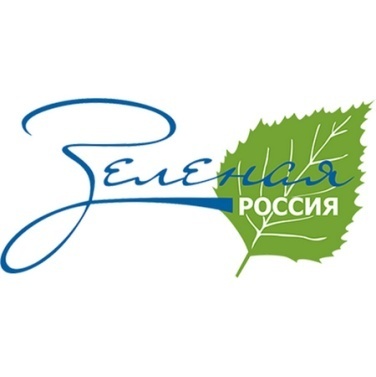 «ЗЕЛЕНАЯ РОССИЯ - 2021»(наименование муниципального образования) Для подготовки и размещения на сайте Правительства области и министерства итоговой информации, пресс-релизов просим направить информацию, которая заслуживает внимания – обобщенные сведения, описание интересных мероприятий и т.д.Наименование мероприятияПоказателиПосажено ……деревьев (шт.)……кустарников (шт.)Проведено субботников по уборке территорий от мусора(в сентябре)….всего ….в том числе в организациях образованияКоличество участников субботников…..всего Количествовывезенного мусора….тоннПеречень участников... сельских/городских поселений, …. образовательных организаций, …. библиотек, ….музеев, ….домов культуры,…. общественных организаций,…. предприятий,…. иных организацийСсылки на новости об итогах проведенных мероприятий на официальном сайте/странице в соцсетях, ссылки на публикации в СМИФотографии с мероприятия (прикрепить к письму по e-mail или указать ссылки для просмотра на различных ресурсах)Не более 3 фотографий в формате jpeg с подписями о событии (например: 22 мая субботник в д. Петровы)